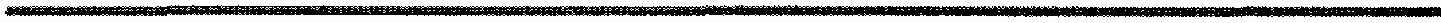          КАРАР                                                                   ПОСТАНОВЛЕНИЕ     25 июль 2018 йыл                       № 382                     25 июля 2018 годаОб утверждении Порядка предоставления сведений об адресах сайтов и (или) страниц сайтов в информационно-телекоммуникационной сети «Интернет»             В соответствии со статьей 15.1 Федерального закона № 25-ФЗ от 02.03.2007 г. «О муниципальной службе в Российской Федерации» и Распоряжением Правительства Российской Федерации от 28.12.2016 г. № 2867-р «О форме предоставления сведений об адресах сайтов и (или) страниц сайтов в информационно-телекоммуникационной сети «Интернет», на которых государственным гражданским служащим или муниципальным служащим, гражданином Российской Федерации, претендующим на замещение должности государственной гражданской службы Российской Федерации или муниципальной службы, размещались общедоступная информация, а также данные, позволяющие его идентифицировать», Администрация сельского поселения Акбулатовский сельсовет муниципального района Мишкинский район Республики Башкортостан п о с т а н о в л я е т:1. Утвердить Порядок предоставления сведений об адресах сайтов и страниц сайтов в информационно-телекоммуникационной сети «Интернет», на которых муниципальным служащим, гражданином Российской Федерации, претендующим на замещение должности муниципальной службы в администрация сельского поселения Акбулатовский сельсовет, размещались общедоступная информация, а также данные позволяющие его идентифицировать согласно Приложению.2. Разместить данное постановление путем размещения на информационном стенде в здании Администрации сельского поселения Акбулатовский сельсовет муниципального района Мишкинский район Республики Башкортостан по адресу: д. Новоакбулатово ул. Дружбы д. 13 и разместить на официальном сайте Администрации муниципального района Мишкинский район Республики Башкортостан www.mishkan.ru в разделе «Поселения» во вкладке «Акбулатовский сельсовет».3. Настоящее постановление вступает в силу со дня обнародования.4. Контроль исполнения настоящего Постановления оставляю за собой.Глава сельского поселения                                                     В.И. БикмурзинПриложение к постановлению администрациисельского поселения Акбулатовский сельсовет муниципального района Мишкинский районРеспублики Башкортостанот 25 июля 2018 г.  № 382ПОРЯДОКПредоставления сведений об адресах и страниц сайтов в информационно-телекоммуникационной сети «Интернет»1. Порядок предоставления сведений об адресах сайтов и страниц сайтов в информационно-телекоммуникационной сети «Интернет», на которых муниципальным служащим, гражданином Российской Федерации, претендующим на замещение должности муниципальной службы, размещались общедоступная информация, а также данные, позволяющие его идентифицировать (далее-Порядок) разработан во исполнение статьи 15.1 Федерального закона № 25-ФЗ от 2 марта 2007 года «О муниципальной службе в Российской Федерации» и в соответствии с Распоряжением Правительства Российской Федерации от 28 декабря 2016 года №2867-р «О форме предоставления сведений об адресах сайтов и страниц сайтов в информационно-телекоммуникационной сети «Интернет», на которых государственным гражданским служащим или муниципальным служащим, гражданином Российской Федерации, претендующим на замещение  должности государственной гражданской службы Российской Федерации или муниципальной службы, размещались общедоступная информация, а так же данные, позволяющие его идентифицировать».						2. Сведения об адресах сайтов и страниц сайтов в информационно-телекоммуникационной сети «Интернет», на которых гражданин, претендующий на замещение должности муниципальной службы, муниципальный служащий размещали общедоступную информацию, а также данные, позволяющие их идентифицировать (далее-Сведения), представителю нанимателя представляют: 							1)гражданин, претендующий на замещение должности муниципальной службы,- при поступлении на службу за три календарных года, предшествующих году поступления на муниципальную службу;				2) муниципальный служащий – ежегодно  за календарный год, предшествующий году представления указанной информацию, за исключением случаев размещения общедоступной информации в рамках исполнения должностных обязанностей муниципального служащего.			3.  Сведения представляются гражданами, претендующими на замещение должности муниципальной службы при поступлении на муниципальную службу, а муниципальными служащими - не позднее 1 апреля года, следующего за отчетным. 4. Сведения предоставляются в администрацию сельского поселения Акбулатовский сельсовет муниципального района Мишкинский район Республики Башкортостан по форме, утверждённой Распоряжением правительства Российской Федерации от 28 декабря 2016 года «2867-р «О форме предоставления сведений об адресах сайтов и страниц сайтов в информационно-телекоммуникационной сети «Интернет», на которых государственным гражданским служащим или муниципальным служащим , гражданином Российской Федерации, претендующим на замещение должности гражданской службы Российской Федерации или муниципальной службы, размещались общедоступная информация, а также данные, позволяющие его идентифицировать».							5.  Сведения приобщаются к личному делу муниципального служащего.	6. Администрация сельского поселения Акбулатовский сельсовет осуществляет обработку общедоступной информации, размещенной претендентами на замещение должности муниципальной службы и муниципальными служащими в информационно-телекоммуникационной сети «Интернет», а так же проверку достоверности и полноты Сведений.Управляющий делами                                                             Ю.В. АндрееваБашšортостан Республикаhы Мишкº районы муниципаль районыныœ Аšбулат аулы советы ауыл билºìºhå Хакимиºòå 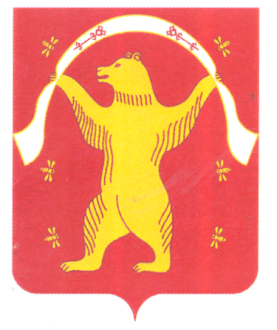 Администрация сельского поселения Акбулатовский сельсовет муниципального района Мишкинский район Республики Башкортостан